Western Australia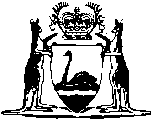 Western Australian Health Promotion Foundation Act 2016Western Australian Health Promotion Foundation Regulations 2016Western AustraliaWestern Australian Health Promotion Foundation Regulations 2016Contents1.	Citation	12.	Commencement	13.	Foundation’s Funds	1Notes	Compilation table	2	Provisions that have not come into operation	2Western Australian Health Promotion Foundation Act 2016Western Australian Health Promotion Foundation Regulations 20161.	Citation		These regulations are the Western Australian Health Promotion Foundation Regulations 2016.2.	Commencement		These regulations come into operation as follows —	(a)	regulations 1 and 2 — on the day on which these regulations are published in the Gazette;	(b)	the rest of the regulations — on the day on which the Western Australian Health Promotion Foundation Act 2016 Part 6 comes into operation.3.	Foundation’s Funds		For the purposes of section 43(2) of the Act, the amount specified in Column 2 of the Table opposite a financial year specified in Column 1 is the prescribed amount for that financial year.Table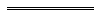 Notes1	This is a compilation of the Western Australian Health Promotion Foundation Regulations 2016.  The following table contains information about those regulations 1a.Compilation table1a	On the date as at which this compilation was prepared, provisions referred to in the following table had not come into operation and were therefore not included in this compilation.  For the text of the provisions see the endnotes referred to in the table.Provisions that have not come into operation2	On the date as at which this compilation was prepared, the Western Australian Health Promotion Foundation Amendment Regulations 2019 r. 3 and 4 had not come into operation.  They read as follows:3.	Regulations amended		These regulations amend the Western Australian Health Promotion Foundation Regulations 2016.4.	Regulation 3 amended		In regulation 3 delete the Table and insert:TableColumn 1
Financial yearColumn 2
$1 July 2016 — 30 June 201723 037 0001 July 2017 — 30 June 201823 614 0001 July 2018 — 30 June 201924 204 000CitationGazettalCommencementWestern Australian Health Promotion Foundation Regulations 2016 26 Jul 2016 p. 3149r. 1 and 2: 26 Jul 2016 (see r. 2(a));
Regulations other than r. 1 and 2: 1 Sep 2016 (see r. 2(b) and Gazette 26 Jul 2016 p. 3145) CitationGazettalCommencementWestern Australian Health Promotion Foundation Amendment Regulations 2019 r. 3 and 4 214 May 2019 p. 14231 Jul 2019 (see r, 2(b))Column 1
Financial yearColumn 2
$1 July 2019 — 30 June 202023 064 0001 July 2020 — 30 June 202123 421 0001 July 2021 — 30 June 202223 949 000